Activity Report 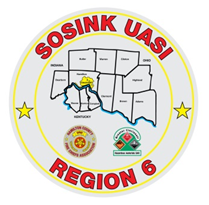 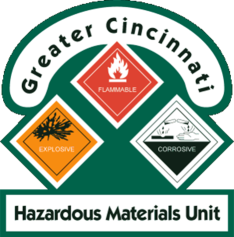 GCHMU  July – AugustRuns:7/12/2018: Freon – Administrative Response – Deerfield Twp7/15/2018: Diesel Fuel – Administrative Response – Dearborn County, INCommunity Events/Unit Participation:Sharonville Touch A Truck – June 4th  Training Completed: Warren County LEPC Tabletop Exercise – March 15th Monthly In House Training- Paper Use – April 14th Clermont County LEPC Tabletop Exercise – April 23rdMonthly In House Training – Chemical Suicides & Distribution Ave Case Study- 5/12/2018Hamilton County LEPC TTX – May 9thMonthly In House Training – Decon /Rail Hazards - 7/14/2018 Monthly In House Training – Specialty Instrumentation – 8/11/2018Training Opportunities/Upcoming Events:City of Fairfield Touch A Truck – 8/10/2018PER 222 Public Safety Sampling Response – Sept 11th -13th Activity Report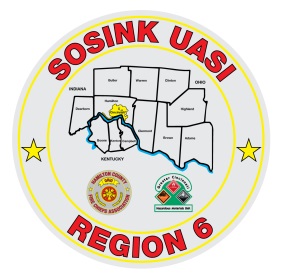 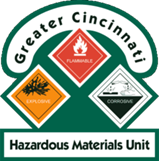 Command 400July - AugustActivations: 	NoneCommunity Events/Unit Participation:Warren County Fire Chief’s Meeting (Presentation) 4/5/2018Warren County Telecomm Open House 4/10/2018Glendale Show and Tell 4/16/2018Green Township Touch a Truck – 5/12/2018Memphis Belle – Wright Patterson AFB - May 16th – May 20th Throwback Reunion – Village of Woodlawn – June 1st & 2nd Sharonville Touch A Truck – 6/4/2018Assumption Festival – Mount Healthy - June 8th and 9th Springfield Twp Touch A Truck – June 15th Extreme Frisbee Tournament – City of Lebanon – July 14th -21stDelhi Skirt Game – Delhi Twp – 8/3/2018National Night Out – City of Fairfield – 8/7/2018Training Completed:Monthly In House Training – Social Media – Web EOC- 3/8/2018Monthly In House Training – Mobil Sat -  4/12/2018Monthly In House Training – Milford Light Truck (support 271) – 5/10/2018Training Opportunities/Upcoming Events:Active Shooter Training – 8/17/2018Amberley Village Ice Cream Social – 8/19/2018Taste Of Harrison – 9/8/2018WPAFB Marathon – Wright Patt – 9/14 & 9/15Carriage Festival – City of Lebanon – 12/1/2018